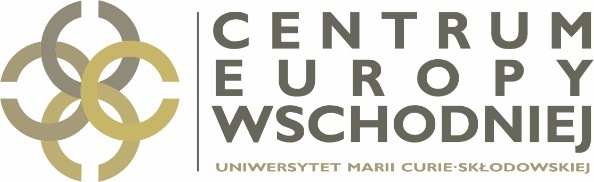 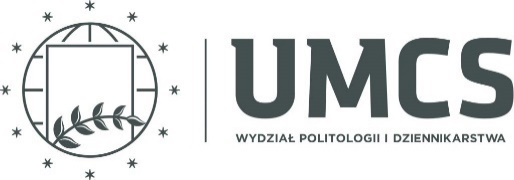 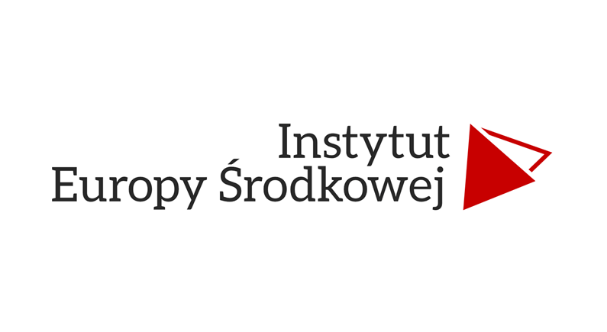 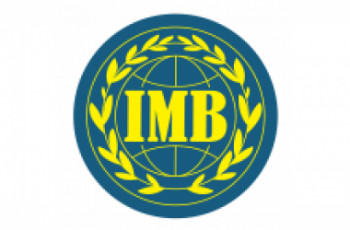 3. Międzynarodowe webinarium Szczepionki przeciwko COVID-19 w dezinformacyjnych i spiskowych narracjach w Polsce i na Ukrainie26 maja 2021 r. , godz. 13.00-14.30 3-ій Міжнародний вебінар Вакцини від COVID-19 в дезінформаційних і конспіративних наративах у Польщі та в Україні26 травня 2021 р., 13.00-14.30 (центральноєвропейського часу)Organizatorzy:Centrum Europy Wschodniej UMCS, Instytut Nauk o Polityce i Administracji UMCS, Instytut Europy Środkowej w Lublinie, Instytut Stosunków Międzynarodowych Kijowskiego Uniwersytetu Narodowego im. T. SzewczenkiОрганізатори:  Центр Східної Європи УМКС, Інститут політичних наук і управління УМКС, Інститут Центральної Європи в Любліні, Інститут міжнародних відносин КНУ ім. Т. ШевченкаModeratorzy: dr Agnieszka Demczuk, prof. Serhij DanyłenkoМодератори: д-р Аґнешка Демчук, проф. Сергій ДаниленкоReferenci:   dr Adam Lelonek (IRI Beacon Project na Grupę V4, Bułgarię i Rumunię i ZBPiD, Szczepionki w polskiej przestrzeni informacyjnej: narracje i dyplomacja szczepionkowa Chin i Rosji na Facebooku i Twitterzedoc. Anatolij Jakowieć (Instytut Stosunków Międzynarodowych Kijowskiego Uniwersytetu Narodowego im. T. Szewczenki, Mohylańska Szkoła Dziennikarstwa w Kijowie) Aktualne narracje rosyjskie w przestrzeni informacyjnej Ukrainy: doświadczenie przeciwdziałania.Доповідачі:Д-р Адам Лельонек (IRI Beacon Project на Групу V4, Болгарію і Румунію, ГДПіД), Вакцини в польському інформаційному просторі: наративи та вакцинна дипломатія Китаю і Росії у Facebook та TwitterДоц. Анатолій Яковець (Інститут міжнародних відносин КНУ ім. Т. Шевченка, Могилянська школа журналістика в Києві) Актуальні російські наративи в інформаційному просторі України: досвід протидіїUczestnicy dyskusji:Instytut Nauk o Polityce i Administracji WPiD UMCSprof. dr hab. Walenty Baluk; prof. dr hab. Marek Pietraś; dr Agnieszka Demczuk; dr Eleonora Kirwiel; 
dr Nadia Gergało-Dąbek (CEW);  dr Adam Lelonek Instytut Europy Środkowej prof. Beata Surmacz; dr Jakub Olchowski, dr Aleksandra Kuczyńska-Zonik, dr Andrzej Szabaciuk Instytut Stosunków Międzynarodowych Kijowskiego Uniwersytetu Narodowego im. T. Szewczenkiprof. Serhij Danyłenko; prof. Mykoła Doroszko; doc. Ołena Szewczenko; dr Ołena Dobrżańska; prof. Hryhorij Perepełycia; prof. Wiktor Matwijenko; doc. Anatolij Jakoweć; prof. Mykoła Ożewan;prof. Jurij Romanenko; Hanna Chłystun, Ołena Smyrnowa..Учасники дискусії:Інститут політичних наук та управління факультету політології і журналістики УМКСпроф. Валентин Балюк; проф. Марек Петрась; д-р Аґнешка Демчук; 
д-р Елеонора Кірвель; 
д-р Надія Гергало-Домбек (ЦСЄ); д-р Адам ЛельонекІнститут Центральної Європи:проф. Беата Сурмач; д-р Якуб Ольховський, д-р Александра Кучинська-Зонік, д-р Анджей ШабацюкІнститут міжнародних відносин Київського національного університету ім. Т. Шевченкапроф. Сергій Даниленко, проф. Микола Дорошко, доц. Олена Добржанська, доц. Олена Шевченко, проф. Григорій Перепелиця; проф. Віктор Матвієнко, доц. Анатолій Яковець, проф. Микола Ожеван, проф. Юрій Романенко, Ганна Хлистун, Олена Смирнова